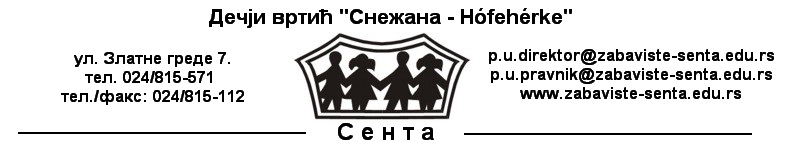         				 О Б А  В Е Ш Т Е Њ ЕИспис предшколаца/ деце која крећу у школу/ врши се у периоду од 08. до 12. јуна 2020.године, електронским путем на mail адресу snezanaupis@gmail.com.Родитељи су у обавези да попуне Захтев за испис, назначе као датум исписа 16.06.2020.године, и приложе доказ о уплати за месец март/последњи месец задужења-боравка у Установи.Деца која током летњег распуста, остају у дежурству, исписују се крајем месеца августа, а деца којима је одложен упис у школу, не исписују се. Деца, корисника социјалне помоћи и треће односно четврто дете по основу рођења, а који су ослобођени плаћања, само шаљу попуњен Захтев, на који као датум престанка уписују 31.08.2020. године/ датум са решења којим су ослобођени плаћања/.ЗАХТЕВ ЗА ИСПИС ДЕТЕТА ИЗ ДЕЧЈЕГ ВРТИЋА "СНЕЖАНА -  HÓFEHÉRKE" СЕНТА	Молим да се моје  дете ____________________________________, рођено                                                                            ( име и презиме детета ) дана : ____________ године, испише  из Установе – објекат __________________.                                                                                                             ( назив објекта ) 	Последњи дан боравка у Установи је ___________________.                                                                                              ( датум )До датума исписа измирио/ла сам све  обавезе према Установи   како налаже Уговор који је закључен са Установом.							          Подносилац захтева						Родитељ-Законски заступник						__________________ Сента,---------------2020.године                датум